RZĄDOWY PROGRAM ODBUDOWY ZABYTKÓW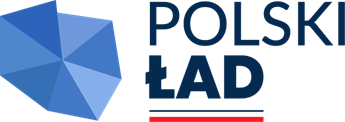 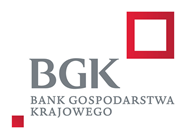 Załącznik nr 1 do zapytania ofertowegoNr 1/B/2023z dnia 28.11.2023 r.……………………………………………..………(Miejscowość, data)Zamawiający:Parafia Rzymsko-katolicka pw. Wniebowzięcia Najświętszej Marii Panny w Imbramowicachul. Żarowska 39,  58-130 ŻarówFORMULARZ OFERTYDANE OFERENTA:Nazwa/ imię i nazwisko Oferenta ........................................................................................................... ………………………………………………………………………………………………………………………………………………………….. Adres Oferenta ……………………………………………………………………………………………………………….…………………. ………………………………………………………………………………………………………..…………………………..……………………. Numer telefonu......................................................................... Adres e-mail .............................................................................. REGON:..........................................................NIP.................................................................................. PESEL:.......................................................................................... (dotyczy osób fizycznych). NUMER WPISU DO KRS :............................................................. (dotyczy podmiotów podlegających wpisowi do Krajowego Rejestru Sadowego). Osoba do kontaktu …………………………………………………………………..Tel.: ………………………………………………………………………………………….Adres e-mail: …………………………………………………………………………….TREŚĆ OFERTY:W odpowiedzi na zapytanie ofertowe nr 1/B/2023 z dnia 28.11.2023 r. składam niniejszą ofertę na realizację zadania inwestycyjnego pn. „Konserwacja techniczna i estetyczna Ołtarza głównego w kościele pw.  św. Barbary w Borzygniewie – etap I” mającego na celu ochronę zabytkowego ołtarza barkowego w kościele filialnym w Borzygniewie.Inwestycja dofinansowana jest  z Rządowego Programu Odbudowy Zabytków NR 2RPOZ/2023/6174/PolskiLad.Oferujemy wykonanie zamówienia zgodnie z treścią Zapytania ofertowego nr 1/B/2023 z dnia 28.11.2023 r. Oferowana cena brutto* wykonania zamówienia wynosi: ………………………PLN (słownie:….……………………………………………………………………………………………………………………………………..)* Cena podana w ofercie winna obejmować wszystkie koszty i składniki związane z wykonaniem zamówienia oraz warunkami stawianymi przez Zamawiającego w treści Zapytania ofertowego, w tym podatek VAT. 1. Oświadczamy, że zapoznaliśmy się z treścią zapytania ofertowego, nie wnosimy do niego zastrzeżeń oraz zdobyliśmy konieczne informacje potrzebne do właściwego przygotowania oferty, wykonania zamówienia i uznajemy się za związanych określonymi w nim zasadami postępowania.2. Oświadczamy, że podana cena stanowi cenę ryczałtową i obejmuje wszystkie koszty niezbędne do należytego wykonania niniejszego zamówienia.3. Gwarantujemy wykonanie niniejszego zamówienia zgodnie z treścią zawartą w zapytaniu ofertowym.4. Gwarantujemy wykonanie zamówienia w terminie wskazanym w treści zapytania ofertowego tj. do dnia 31.07.2025 r.5. Oświadczamy, że spełniamy warunki udziału w postępowaniu zawarte w zapytaniu ofertowym, na dowód czego dołączamy do oferty:1)  wykaz usług wraz z referencjami  potwierdzającymi należyte wykonanie zadaniazgodnie z wymogami określonymi w  zapytaniu ofertowym – zg .z pkt J.1.a2) wykaz osób, które będą wykonywały prace przy obiekcie i spełniają wymagania, o których mowa w art. 37a ust 1 i 2 ustawy o ochronie zabytków i opiece nad zabytkami wraz z dokumentami potwierdzającymi te uprawnienia;3) dokument potwierdzający, że  wykonawca jest ubezpieczony od odpowiedzialności cywilnej w zakresie prowadzonej działalności związanej z przedmiotem zamówienia na kwotę nie mniejszą niż 400.000 zł. 6. Zobowiązujemy się do udzielenia Zamawiającemu gwarancji  na okres 2 lat od dnia odbioru końcowego, dołączając dokument gwarancyjny do protokołu zdawczo-odbiorczego.7. Oświadczamy, że wypełniliśmy obowiązki informacyjne przewidziane w art. 13 lub art. 14 rozporządzenia Parlamentu Europejskiego i Rady (UE) 2016/679 z dnia 27 kwietnia 2016 r. w sprawie ochrony osób fizycznych w związku z przetwarzaniem danych osobowych i w sprawie swobodnego przepływu takich danych oraz uchylenia dyrektywy 95/46/WE (ogólne rozporządzenie o ochronie danych) wobec osób fizycznych, od których dane osobowe bezpośrednio lub pośrednio pozyskaliśmy w celu ubiegania się o udzielenie zamówienia publicznego w niniejszym postępowaniu.** W przypadku gdy wykonawca nie przekazuje danych osobowych innych niż bezpośrednio jego dotyczących lub zachodzi wyłączenie stosowania obowiązku informacyjnego, stosownie do art. 13 ust. 4 lub art. 14 ust. 5 RODO treści oświadczenia wykonawca nie składa (usunięcie treści oświadczenia np. przez jego wykreślenie).8. Oświadczamy, że nie jesteśmy powiązani osobowo lub kapitałowo z Zamawiającym. Przez powiązania osobowe lub kapitałowe rozumie się wzajemne powiązania między Zamawiającym lub osobami upoważnionymi do zaciągania zobowiązań w imieniu Zamawiającego lub osobami wykonującymi w imieniu Zamawiającego czynności związane z przygotowaniem i przeprowadzeniem procedury wyboru Wykonawcy a Wykonawcą, polegające w szczególności na:a) uczestniczeniu w spółce jako wspólnik spółki cywilnej lub spółki osobowej,b) posiadaniu co najmniej 10 % udziałów lub akcji,c) pełnieniu funkcji członka organu nadzorczego lub zarządzającego, prokurenta, pełnomocnika,d) pozostawaniu w związku małżeńskim, w stosunku pokrewieństwa lub powinowactwa w linii prostej, pokrewieństwa drugiego stopnia lub powinowactwa drugiego stopnia w linii bocznej lub w stosunku przysposobienia, opieki lub kurateli.9. Akceptujemy termin związania ofertą: 60 dni kalendarzowych od upływu terminu składania ofert.10. W przypadku wybrania naszej oferty deklarujemy podpisanie umowy zgodnej z wzorem załączonym do zapytania ofertowego oraz z wymaganiami przedstawionymi w zapytaniu ofertowym, w miejscu i terminie wyznaczonym przez Zamawiającego.Prawdziwość powyższych danych potwierdzam własnoręcznym podpisem, świadom odpowiedzialności karnej z art. 233 Kodeksu karnego za podanie nieprawdy.…………..……………………………………………..…………Data i Podpis (ew. również pieczęć) Oferenta Wyrażam zgodę na przetwarzanie moich danych osobowych zawartych w ofercie dla potrzeb niezbędnych do realizacji postępowania o udzielenie zamówienia zgodnie z ustawą z dnia 10 maja 2018 r. o ochronie danych osobowych.………….…………………………………………………………Data i Podpis (ew. również pieczęć) Oferenta 